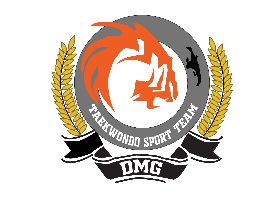 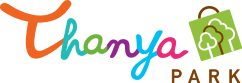  การแข่งขันเทควันโด“DMG Taekwondo Friendship 10th ”... เฟรนด์ชิพ กระซิบรัก กระชับมิตร
วันที่ 6 กรกฎาคม  2562  ณ  ศูนย์การค้า ธัญญาปาร์ค ศรีนครินทร์ เพื่อให้การดำเนินการจัดการแข่งขันเทควันโด การแข่งขัน“DMG Taekwondo Friendship 10th ”เป็นไปด้วยความเรียบร้อย   จึงเห็นควรกำหนดระเบียบ   และข้อบังคับการแข่งขันกีฬา เทควันโด ขึ้นดังนี้  ข้อ 1  ประเภทการแข่งขันการแข่งขันนี้เรียกว่า การแข่งขันเทควันโด “DMG Taekwondo Friendship 10th ” โดยมีกำหนดการแข่งขันใน วันที่ 21  มีนาคม 2563 ณ  ศูนย์การค้า ธัญญาปาร์ค ศรีนครินทร์ ข้อ 2  คณะกรรมการจัดการแข่งขัน	สโมสร DMG Taekwondoข้อ 3. คุณสมบัติของนักกีฬา	ยอมรับและปฎิบัติตามระเบียบข้อบังคับของ การแข่งขันเทควันโด  “DMG Taekwondo Friendship 10th ”ด้วยน้ำใจนักกีฬา3.1	มีคุณวุฒิ   ระดับสายขาวขึ้นไป จนถึงสายดำ   3.2	ถ้ามีการประท้วงคุณสมบัตินักกีฬาจะถูกตัดสิทธิ์ให้แพ้ทั้งทีมโดยไม่คืนค่าสมัครแข่งขัน3.3	รุ่นที่ใช้แข่งขันแบ่งออกเป็น มือเก่า-มือใหม่ ดังต่อไปนี้มือเก่า	Class A			มีคุณวุฒิตั้งแต่เหลือง ถึงสายดำมือใหม่	Class B	(ห้ามเตะหัว)  	มีคุณวุฒิตั้งแต่สายเหลืองถึง สายเขียว มือใหม่พิเศษ (ห้ามเตะหัว)  Class C  เฉพาะระดับสายขาว-สายเหลือง 1มือใหม่พิเศษ (ห้ามเตะหัว)  Class Dเฉพาะระดับสายขาว-สายเหลือง 1โรงเรียนเท่านั้นหมายเหตุ *** ในรุ่น มือใหม่พิเศษ ให้อยู่ในดุลพินิจของผู้ฝึกสอน ***การแข่งขันประเภท เคียวรูกิ  แบ่งดังต่อไปนี้ 	ประเภทยุวชน ชายและหญิง (รุ่นพิเศษ)	อายุไม่เกิน 4 ปี 	ประเภทยุวชน ชายและหญิง 			อายุ 5-6 ปี   	ประเภทยุวชน ชายและหญิง			อายุ 7-8 ปี    	ประเภทยุวชน ชายและหญิง			อายุ 9-10 ปี  	ประเภทยุวชน ชายและหญิง			อายุ 11-12 ปี 	ประเภทเยาวชน ชายและหญิง		อายุ 13-14 ปี 	ประเภทเยาวชน ชายและหญิง		อายุ 15-17 ปี 	ประเภทประชาชน ชายและหญิง		18ปีขึ้นไป      *** รุ่นพิเศษ ไม่เกิน 4 ปี มีเฉพาะ คลาส C เท่านั้น***    ***  รุ่นประชาชน เปิดเฉพาะ คลาส A  อายุไม่ถึง  18  ปี ก็สามารถเข้าร่วมแข่งขันได้****** รุ่นอายุ 5-6 ปี, 7-8 ปี, 9-10 ปี, 11-12 ปี, 13-14 ปี และ 15-17 ปี แบ่งเป็น Class A,B,Cข้อ 4. รุ่นการแข่งขันประเภท เคียวรูกิ รุ่นน้ำหนักที่กำหนดให้มีการแข่งขันประเภทยุวชน ชาย/หญิง อายุไม่เกิน 4 ปี                 1. รุ่น A 				น้ำหนักไม่เกิน 14 กก.	2. รุ่น B				น้ำหนักเกิน 14-16 กก.	3. รุ่น C				น้ำหนักเกิน  16-18  กก.4. รุ่น D				น้ำหนักเกิน  18  กก. ขึ้นไปประเภทยุวชน ชาย/หญิง อายุ 5-6 ปี 1. รุ่น  A			น้ำหนักไม่เกิน  18  กก.2. รุ่น  B			น้ำหนัก  18-20   กก.3. รุ่น  C			น้ำหนัก  20 - 23  กก.4. รุ่น  D			น้ำหนัก  23 -26   กก.5. รุ่น  E			น้ำหนัก เกิน 26 กก.ขึ้นไปประเภทยุวชน ชาย/หญิง อายุ 7-8 ปี 1. รุ่น  A			น้ำหนักไม่เกิน  20  กก.2. รุ่น  B			น้ำหนัก  20 - 23  กก.3. รุ่น  C			น้ำหนัก  23 - 26  กก.4. รุ่น  D			น้ำหนัก  26 - 30  กก.5. รุ่น  E			น้ำหนักเกิน  30  กก. ขึ้นไปประเภทยุวชน ชาย/หญิง อายุ 9-10 ปี 1. รุ่น  A			น้ำหนักไม่เกิน  23  กก.2. รุ่น  B			น้ำหนัก  23 -25  กก.3. รุ่น  C			น้ำหนัก  25 – 28   กก.4. รุ่น  D			น้ำหนัก  28 - 31  กก.5. รุ่น  E			น้ำหนัก  31 – 35   กก.6. รุ่น  F			น้ำหนัก  35 – 39   กก.7. รุ่น G                         	น้ำหนักเกิน  39 กก. ขึ้นไปประเภทยุวชน ชาย/หญิง อายุ 11-12 ปี 1. รุ่น  A			น้ำหนักไม่เกิน  25  กก.2. รุ่น  B			น้ำหนัก  25 – 29   กก.3. รุ่น  C			น้ำหนัก  29 – 32   กก.4. รุ่น  D			น้ำหนัก  32 – 35   กก.5. รุ่น  E			น้ำหนัก  35 – 38   กก.6. รุ่น  F			น้ำหนัก  38 – 41   กก.7. รุ่น  G			น้ำหนัก  41 – 43   กก.8. รุ่น  H			น้ำหนัก  43- 45   กก.9. รุ่น I			น้ำหนักเกิน 45 กก. ขึ้นไปประเภทเยาวชนชาย  อายุ 13-14 ปี 1. รุ่น  A			น้ำหนักไม่เกิน  35  กก.2. รุ่น  B			น้ำหนัก  35 – 38   กก.3. รุ่น  C			น้ำหนัก  38 – 41   กก.4. รุ่น  D			น้ำหนัก  41 – 44   กก.5. รุ่น  E			น้ำหนัก  44- 47  กก.6. รุ่น  F			น้ำหนัก  47- 50   กก.7. รุ่น  G			น้ำหนัก  50 – 54   กก.8. รุ่น  H			น้ำหนักเกิน  54 กก.ขึ้นไป ประเภทเยาวชนหญิง  อายุ 13-14 ปี 1. รุ่น  A			น้ำหนักไม่เกิน  32  กก.2. รุ่น  B			น้ำหนัก  32 – 35   กก.3. รุ่น  C			น้ำหนัก  35 – 38   กก.4. รุ่น  D			น้ำหนัก  38 – 41   กก.5. รุ่น  E			น้ำหนัก  41 – 45   กก.6. รุ่น  F			น้ำหนัก  45 – 49   กก.7. รุ่น  G			น้ำหนัก  49 – 53   กก.8. รุ่น  H			น้ำหนักเกิน  53  กก.ขึ้นไปประเภทเยาวชนชาย อายุ 15-17 ปี 1. รุ่น A		น้ำหนักไม่เกิน  45  กก.2.รุ่น  B		น้ำหนัก  45 -  48  กก.3.รุ่น C        		น้ำหนัก  48  -  51  กก.4. รุ่น D		น้ำหนัก  51  -  55  กก.5. รุ่น E		น้ำหนัก  55  -  59  กก.6. รุ่น F         		น้ำหนัก  59  -  63  กก.7.รุ่น  G   	     	น้ำหนัก  63  -  68  กก.8. รุ่น H		น้ำหนัก  68  -  73  กก.9. รุ่น I         		น้ำหนักเกิน  73  กก. ขึ้นไปประเภทเยาวชนหญิง อายุ 15-17 ปี 1.รุ่น  A		น้ำหนักไม่เกิน  42  กก.2. รุ่น B		น้ำหนัก  42  - 44  กก.3. รุ่น C	        	น้ำหนัก  44  -  46  กก.4. รุ่น D		น้ำหนัก  46  -  49  กก.5.รุ่น E		น้ำหนัก  49  -  52  กก.6.รุ่น  F	      	น้ำหนัก  52  -  55  กก.7. รุ่น G	       	น้ำหนัก  55  - 59  กก.8. รุ่น H		น้ำหนัก  59  -   63  กก.9.รุ่น  I	        	น้ำหนักเกิน  63  กก. ขึ้นไปประเภท  ประชาชน 1. รุ่น A		น้ำหนักไม่เกิน  45  กก.2. รุ่น B		น้ำหนักเกิน  45 – 48   กก.3. รุ่น C		น้ำหนักเกิน  48 -51    กก.4.รุ่น  D	              น้ำหนักเกิน  51-55   กก.5. รุ่น E		น้ำหนักเกิน  55 - 59  กก.6.รุ่น  F		น้ำหนักเกิน  59 – 63   กก.7.รุ่น  G	               น้ำหนักเกิน  63 -68   กก.8. รุ่น H		น้ำหนักเกิน  68 – 73 กก.9. รุ่น I		น้ำหนักเกิน   73 กก. ขึ้นไปประเภท  ประชาชน หญิง 1. รุ่น A		น้ำหนักไม่เกิน  42  กก.2.รุ่น  B		น้ำหนักเกิน  42- 44  กก.3.รุ่น  C		น้ำหนักเกิน  44 – 46   กก.4.รุ่น  D		น้ำหนักเกิน  46 – 49   กก.5. รุ่น E		น้ำหนักเกิน  49 – 52   กก.6. รุ่น F		น้ำหนักเกิน  52 - 55  กก.7. รุ่น G		น้ำหนักเกิน  55 – 59   กก.8.รุ่น  H		น้ำหนักเกิน  59 - 63  กก. 9. รุ่นI		น้ำหนักเกิน  63  กก. ขึ้นไปประเภท พุมเซ่ที่กำหนดให้มีการแข่งขันตามรุ่น	ประเภท พุมเซ่ เดี่ยว(เดี่ยวชาย , เดี่ยวหญิง)	ประเภทคู่(คู่ผสม,คู่ชาย,คู่หญิง)	ประเภททีม 3  คน (ไม่แยกชาย-หญิง)หมายเหตุ ****  พุมเซ่เดี่ยวแจกเหรียญพร้อมเกียรติบัตรทุกคน  ****- ผู้แข่งขันสามารถลงแข่งขันในรุ่นอายุสูงกว่าตนเอง และสูงกว่าขั้นสายของตนเองได้- พุมเซ่เดี่ยว สามารถลงแข่งขันได้ไม่เกิน 2 สาย แต่ต้องสูงกว่าสายในปัจจุบัน(ผู้ฝึกสอนโปรดควบคุมการจัดส่งนักกีฬา)ข้อ 5 . วิธีการจัดการแข่งขัน การแข่งขัน ประเภทเคียวรูกิ	5.1 ใช้กติกาการแข่งขันสากลของสหพันธ์เทควันโดโลกฉบับปัจจุบัน	5.2 ชุดการแข่งขันให้ใช้ตามกติกาการแข่งขันเทควันโดสากล	5.3 สนามแข่งขัน ขนาด 8 x 8 เมตร  จำนวน สนามตามจำนวนผู้สมัคร เฉลี่ย 100 คน/สนาม	5.4 นักกีฬา 1 คน มีสิทธิ์สมัครแข่งขันเคียวรูกิ ได้เพียง 1 รุ่น เท่านั้น	5.5 ใช้วิธีการแข่งขันแบบแพ้คัดออก	5.6 ไม่มีการชิงตำแหน่งที่ 3 โดยให้มีตำแหน่งที่ 3 ร่วมกัน 2 คน	5.7 ให้นักกีฬารายงานตัว ก่อนการแข่งขัน 10 นาที	5.8 ฝ่ายจัดการแข่งขันฯ จะทำการขานชื่อนักกีฬา ผู้ที่จะเข้าแข่งขัน 3 ครั้ง ในช่วงเวลา 3 นาที ก่อนถึงกำหนดการแข่งขันในคู่นั้นๆ หากผู้เข้าแข่งขัน ไม่มาปรากฏตัวใน บริเวณสนามแข่งขัน หลังจากเลยกำหนดการแข่งขันไปแล้ว 1 นาที ถือว่าผู้นั้นถูก ตัดสิทธิ์ออกจากการแข่งขันข้อ 6 . หลักฐานการรับสมัคร หลักฐานการรับสมัคร เคียวรูกิ ,พุมเซ่ เดี่ยว , พุมเซ่ คู่  คู่ผสม  ทีม 3 คน ประกอบด้วย	6.1 รูปถ่ายหน้าตรงไม่สวมหมวก และไม่สวมแว่นตาดำ  ขนาด 1 นิ้ว จำนวน  2  รูป6.2 สำเนาบัตรประจำตัวประชาชน และพร้อมแสดงตัวจริงในวันชั่งน้ำหนัก (กรณียังไม่มี	บัตรประจำตัวประชาชน ให้ใช้สำเนาสูติบัตร หรือสำเนาทะเบียนบ้าน พร้อมแสดงตัว	จริงในวันชั่งน้ำหนักเช่นกัน)  จำนวน  1  ใบ	6.3 ในใบสมัครต้องมีลายเซ็นรับรองของ ผู้ฝึกสอน และ ผู้ปกครอง	6.4 สำเนาคุณวุฒิสอบเลื่อนขั้นสาย ครั้งสุดท้าย  จำนวน  1  ใบ ข้อ 7 การยื่นใบสมัครสมัครในระบบทาง Online  www.thannam.net เท่านั้นข้อ 8  เจ้าหน้าที่ประจำทีม	กำหนดให้มีเจ้าหน้าที่ประจำทีม ได้ไม่เกิน ทีมละ 3 คน ในขณะทำการแข่งขันจะอนุญาตให้ผู้ฝึกสอน หรือผู้ช่วยผู้ฝึกสอนสามารถติดตามนักกีฬาลงสนามได้เพียง 1 คน เท่านั้น	(แต่งกายสุภาพ ไม่ใส่กางเกงขาสั้น และรองเท้าแตะ)	1. ผู้จัดการทีม	    1    คน  2. ผู้ฝึกสอน      1    คน   3. ผู้ช่วยผู้ฝึกสอน   3    คนข้อ 9	การรับสมัครเปิดรับสมัครตั้งแต่วันนี้ ถึงวันที่  4 กรกฎาคม 2562 ช่องทางการรับสมัคร ดังนี้1.    สมัครทาง Onlineได้ที่ www.thannam.net2.   สอบถามเพิ่มเติม ได้ที่  โทรศัพท์ 093-637-5599 ครูมิ้ง3.   การสมัคร	***   ค่าสมัครเข้าแข่งขัน   เคียวรูกิ              			คนละ    500.-   บาท         ***   ค่าสมัครเข้าแข่งขัน  เตะทีม                                  ทีมละ    900.-      บาท	***   ค่าสมัครเข้าแข่งขัน พุมเซ่ เดี่ยว          			คนละ    500.-   บาท	***   ค่าสมัครเข้าแข่งขัน พุมเซ่คู่ผสม,คู่ชาย,คู่หญิง               คู่ละ 	600. -   บาท***   ค่าสมัครเข้าแข่งขัน พุมเซ่ ทีม 3 คน   			ทีมละ    900. -   บาท*** ค่าสมัครเข้าแข่งขัน เคียกพา                                       คนละ 500 บาทข้อ 10	การจับสลากแบ่งสาย	เพื่อความสะดวกและรวดเร็ว  ฝ่ายจัดการแข่งขันจะทำการแบ่งสายให้ทุกทีมโดยใช้คอมพิวเตอร์ข้อ 11	การชั่งน้ำหนักและกำหนดการแข่งขัน  (อาจมีการเปลี่ยนแปลงตามความเหมาะสม)ชั่งน้ำหนักก่อนการแข่งขัน 1 วัน  เวลา 16.00 – 19.00 น. หรือเวลา 06.00 – 07.30 น. ในวันแข่งขันข้อ 12	การนับคะแนนรวมประเภทเคียวรูกิและพุมเซ่	เกณฑ์การให้คะแนน  เคียวรูกิ นับทุกรุ่นที่มีการแข่งขันมือเก่าClass A-มือใหม่ClassBรวมจำนวน 3 ถ้วยรางวัลมือใหม่พิเศษ Class Cจำนวน 1 ถ้วยรางวัลและ Class D จำนวน 1 ถ้วยรางวัล)	เกณฑ์การให้คะแนน พุมเซ่   นับทุกรุ่น  ยกเว้นสายขาว 6  Blocks(มีถ้วยอันดับแยก)ถ้วยคะแนนรวมเคียวรูกิ และพุมเซ่ จะนับ จากจำนวนเหรียญทองที่มากที่สุดเป็นหลัก จากนั้นจึงนับ  จากเหรียญเงิน และเหรียญ ทองแดง ตามลำดับ การรวมคะแนนจะใช้ระบบคอมพิวเตอร์ข้อ 13	รางวัล	ชนะเลิศ		        ได้รับรางวัลเหรียญทองพร้อมประกาศนียบัตร	รองชนะเลิศอันดับ 1		ได้รับรางวัลเหรียญเงินพร้อมประกาศนียบัตร	รองชนะเลิศอันดับ 2		ได้รับรางวัลเหรียญทองแดงพร้อมประกาศนียบัตรถ้วยรางวัลชนะเลิศคะแนนรวมเคียวรูกิ Class A,ClassBอันดับ 1 ถึงอันดับ 3 จำนวน 3 รางวัลถ้วยรางวัลชนะเลิศคะแนนรวมเคียวรูกิ Class C 				จำนวน 1 รางวัลถ้วยรางวัลชนะเลิศคะแนนรวมเคียวรูกิ Class D				จำนวน 1 รางวัลถ้วยรางวัลชนะเลิศคะแนนรวมพุมเซ่ อันดับ 1 ถึงอันดับ 3    		จำนวน	3 รางวัลถ้วยรางวัลนักกีฬายอดเยี่ยม  Class A     ชาย-หญิง    (ต่อสู้)		จำนวน	12 รางวัลถ้วยรางวัลนักกีฬายอดเยี่ยม  Class B.     ชาย-หญิง    (ต่อสู้)                 	  	จำนวน	12 รางวัลถ้วยรางวัลนักกีฬายอดเยี่ยม     (พุมเซ่)    				จำนวน	2 รางวัลถ้วยรางวัลผู้ฝึกสอนยอดเยี่ยมประเภทต่อสู้				จำนวน	2รางวัลถ้วยรางวัลผู้ฝึกสอนยอดเยี่ยมประเภทพุมเซ่				จำนวน	1รางวัล*** การจัดการแข่งขันครั้งนี้เป็นการจัดการแข่งขันเพื่อกระชับมิตร ส่งเสริมทักษะของนักกีฬา ***หากทางคณะกรรมการพบว่านักกีฬาคนใดทุจริตไม่ว่ากรณีใดก็ตามทางคณะกรรมการจะตัดสิทธิ์ในการแข่งขันทันที และมีผลรวมไปถึงการพิจารณาถ้วยรางวัลคะแนนรวม และโล่รางวัลผู้ฝึกสอนด้วยเช่นกันเพื่อให้เกิดความสะดวกในเรื่องของเวลาทางฝ่ายจัดจะเพิ่มสนามแข่งตามจำนวนนักกีฬาเฉลี่ย100 คน/สนาม ประเภทเคียรูกิยุวชนจะเริ่มแข่งในภาคเช้ามือใหม่พิเศษ (ห้ามเตะหัว)  Class C   เฉพาะระดับสายขาว-เหลือง 1มือใหม่พิเศษ Class C แข่งชิงทองรอบเดียว (อาจมีบางสายแข่ง 2 รอบ)ข้อ 16  การประท้วงให้เป็นไปตามเงื่อนไข ดังนี้16.1 การยื่นเรื่องประท้วง ให้ผู้ควบคุมทีมของนักกีฬาที่เสียผลประโยชน์ เป็นผู้ยื่นเรื่อง ประท้วง โดยทำเป็นลายลักษณ์อักษร มีข้อความชัดเจน ประกอบด้วยหลักฐาน โดยใช้ แบบฟอร์มของคณะกรรมการจัดการแข่งขัน พร้อมเงินประกันการประท้วง 2,000.-บาท16.2 การประท้วงคุณสมบัติและด้านเทคนิคการแข่งขัน ให้ยื่นต่อประธานคณะกรรมการ	         รับพิจารณาการประท้วง ภายใต้เงื่อนไขและเวลาที่กำหนด16.3 การยื่นเรื่องประท้วงทุกครั้ง ต้องจ่ายเงินประกันประท้วง 2,000 บาท อย่างช้าไม่เกิน 10 	         นาที หลังการแข่งขัน 16.4 คำตัดสินของคณะกรรมการฯ ดังกล่าว ให้ถือเป็นเด็ดขาด  หากคู่กรณีฝ่าฝืนไม่ปฏิบัติ        ตามคำตัดสินนั้น ปฏิบัติมิชอบด้วยเจตนารมณ์ของการส่งเสริมกีฬา ให้ประธานคณะ        กรรมการจัดการแข่งขันพิจารณาลงโทษข้อ 14.	อุปกรณ์การแข่งขันแต่ละทีมต้องนำมาเองเพื่อความสะดวกและรวดเร็ว มีขนาดพอดี เหมาะสมกับนักกีฬาของท่านเพื่อความสะดวกในการจัดทำเหรียญและใบประกาศ กรุณาลงสมัครล่วงหน้าทุกประเภทให้เรียบร้อย....ขอบคุณค่ะรุ่นอายุ / ระดับสายขาวเหลืองเขียวฟ้าน้ำตาลแดงดำแดง, ดำไม่เกิน 6 ปี6 BlocksPattern 1Pattern 3Pattern 5Pattern 7Pattern 8Koryo7 – 8 ปี6 BlocksPattern 1Pattern 3Pattern 5Pattern 7Pattern 8Koryo9 – 10 ปี6 BlocksPattern 1Pattern 3Pattern 5Pattern 7Pattern 8Koryo, Keumgang11 – 12 ปี6 BlocksPattern 1Pattern 3Pattern 5Pattern 7Pattern 8Koryo, Keumgang13 – 14 ปี6 BlocksPattern 1Pattern 3Pattern 5Pattern 7Pattern 8Koryo, Keumgang15 – 17 ปี6 BlocksPattern 1Pattern 3Pattern 5Pattern 7Pattern 8Taebaek, Pyongwon18  ปีขึ้นไป6 BlocksPattern 1Pattern 3Pattern 5Pattern 7Pattern 8Taebaek, Pyongwon